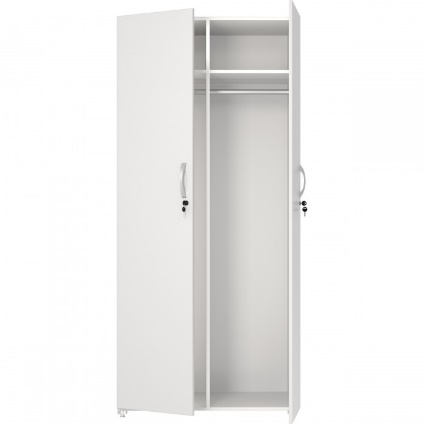 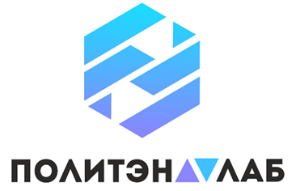 ШДО-80.50.202.Л.ПШкаф ЛДСП для хранения одежды с перегородкойШкаф предназначен для хранения личной и рабочей одежды в лаборатории.Возможно изготовление как с общим отсеком для хранения, так и с двумя раздельными отсеками.Шкаф выполнен полностью из ЛДСП. Подходит для лабораторий, в которых воздействие химикатов сведено к нулю, отсутствует повышенная влажность и нет высокой статической нагрузки.5 лет честных гарантийных обязательств.ОписаниеКаркас выполнен из ЛДСП серого цвета толщиной 16 мм, торцы покрыты кромкой ПВХ 0,4 мм.Шкаф оснащен опорами с возможностью регулировки по высоте 0-35 мм для компенсации неровности пола.Две двери выполнены из ЛДСП серого цвета толщиной 16 мм, торцы покрыты кромкой ПВХ 2 мм.На правой двери установлен замок.Перегородка делит внутреннее пространство на два отсека, в каждой предусмотрена штанга для плечиков и полка для хранения головных уборов.Технические характеристикиТехнические характеристикиГабаритные размеры Д×Г×В, мм800×500×2025Масса, кг69